О проведении месячника по санитарно - экологической очистке и благоустройству населенных пунктов Чиричкасинского сельского поселения Цивильского района Чувашской РеспубликиВ целях улучшения санитарно-эпидемиологической обстановки, поддержания чистоты, порядка и озеленения населенных пунктов Чиричкасинского сельского поселения администрация Чиричкасинского сельского поселения ПОСТАНОВЛЯЕТ1. Объявить с 16 апреля по 31 мая 2019 года месячник по санитарно- экологической очистке и благоустройству населенных пунктов Чиричкасинского сельского поселения с целью обеспечения чистоты и порядка.2. Утвердить план мероприятий по очистке населенных пунктов и посадке зеленых насаждений на территории поселения в период проведения весеннего санитарно- экологического месячника в 2019  году (приложение 1).3.Утвердить комиссию по проведению весеннего санитарно-экологического месячника по очистке населенных пунктов и посадке зеленых насаждений в следующем составе:Иванова В.В.. - глава администрации Чиричкасинского сельского поселения, председатель.Члены комиссии:Салтыкова М.А. – специалист-эксперт администрации Чиричкасинского сельского поселения;Григорьева Г.Н. - депутат сельского поселения по Овражному округу (по согласованию);Митрофанова Г.А..- депутат сельского поселения по Анишхиринскому округу (по согласованию);Димитриев Г.Н..- депутат сельского поселения по Первотйсинскому округу (по согласованию);Шалфеев В.Г. - депутат сельского поселения по Тойсинскому  округу (по согласованию);Прокопьева А.В.. - депутат сельского поселения по Нюршинскому  округу (по согласованию);Алексеев В.Р.. - депутат сельского поселения по Советскому  округу (по согласованию);Ефимов А.Г. - депутат сельского поселения по Топнерскому  округу (по согласованию);Васильева Р.И.. - депутат сельского поселения по Шинерскому округу (по согласованию);Иванов А.Н. - депутат сельского поселения по Анишкасинскому  округу (по согласованию);4. В рамках проведения месячника с 16 апреля по 31 мая провести День дерева «Посади дерево и сохрани его».5. Объявить каждый четверг единым днем проведения мероприятий по санитарной очистке и благоустройству на территории Чиричкасинского сельского поселения Цивильского района.6.Рекомендовать руководителям предприятий, организаций, учреждений всех форм собственности провести работы по санитарной очистке и благоустройству закрепленных территорий, а также обеспечить еженедельное проведение «чистых четвергов» для поддержания чистоты и порядка на закрепленных территориях в течение года.7. Контроль за выполнением настоящего постановления оставляю за собой.Глава администрации Чиричкасинскогосельского поселения                                                                                                                 В.В.ИвановаПриложение к постановлению администрации Чиричкасинского сельского поселения№ 21  от 16.04.2018План мероприятий по очистке населенных пунктов и посадке зеленых насаждений на территории Чиричкасинского сельского поселения Цивильского района в период проведения весеннего санитарно-экологического месячника в 2019 годуЧĂВАШ        РЕСПУБЛИКИÇĔРПУ    РАЙОНĔ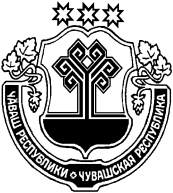 ЧУВАШСКАЯ РЕСПУБЛИКА ЦИВИЛЬСКИЙ      РАЙОНЧИРИЧКАССИ  ЯЛ АДМИНИСТРАЦИЕЙЫШĂНУ2019  ака уĕхĕн  16 мĕшĕ   № 21Чиричкасси ялĕАДМИНИСТРАЦИЯЧИРИЧКАСИНСКОГОСЕЛЬСКОГО ПОСЕЛЕНИЯПОСТАНОВЛЕНИЕ«16» апреля  2019 № 21деревня  Чиричкасы№№ппНаименование мероприятийСрок исполненияОтветственные исполнители1Проведение работ по благоустройству и озеленению населенных пунктов:Проведение работ по благоустройству и озеленению населенных пунктов:Проведение работ по благоустройству и озеленению населенных пунктов:- благоустройство, санитарная очистка улиц населенных пунктов, придомовых территорий, прилегающих территорий предприятий, организацийапрель-майглава поселения, население*, руководители предприятий, организаций, расположенных на территории поселения*,- посадка саженцев деревьев и кустарниковапрель-майглава поселения, руководители предприятий, организаций, расположенных на территории поселения*,- подготовка цветников и клумбапрель-июньглава поселения, руководители предприятий, организаций, расположенных на территории поселения*2Проведение акций по очистке территорий:Проведение акций по очистке территорий:Проведение акций по очистке территорий:- памятных мест (обелиски, памятники павшим в ВОВ)апрель – майглава поселения, руководители образовательных учреждений*3Проведение разъяснительной работы среди населения по соблюдению правил благоустройства территорий, схем санитарной очистки территорий поселенийпостоянноглава поселения4Освещение в печатном периодическом издании о проведенных мероприятиях в течение месячника глава поселения